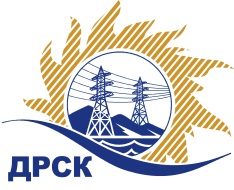 Акционерное Общество«Дальневосточная распределительная сетевая  компания»ПРОТОКОЛ № 607/УР-ВП по выбору победителя открытого электронного запроса предложений на право заключения договора на выполнение работ  «Ремонт кровли ПС-35/6 кВ "Промбаза"» филиала ПЭС закупка № 1036 раздел 1.1.  ГКПЗ 2016   ЕИС № 31603780870 (МСП)Форма голосования членов Закупочной комиссии: очно-заочная.ПРИСУТСТВОВАЛИ: 10 членов постоянно действующей Закупочной комиссии ОАО «ДРСК»  2-го уровня.ВОПРОСЫ, ВЫНОСИМЫЕ НА РАССМОТРЕНИЕ ЗАКУПОЧНОЙ КОМИССИИ: Об утверждении результатов процедуры переторжки.Об итоговой ранжировке заявок.О выборе победителя запроса предложений.РЕШИЛИ:По вопросу № 1Признать процедуру переторжки состоявшейсяУтвердить окончательные цены заявок участниковПо вопросу № 2Утвердить итоговую ранжировку заявокПо вопросу № 31. Планируемая стоимость закупки в соответствии с ГКПЗ: 740  000,0 руб. без учета НДС;  873 200,0 руб. с учетом НДС.2. Признать победителем запроса предложений «Ремонт кровли ПС-35/6 кВ "Промбаза"» для нужд филиала АО «ДРСК» «Приморские электрические сети»  участника, занявшего первое место в итоговой ранжировке по степени предпочтительности для заказчика: ООО "АЛАН" (692446, Россия, Приморский край, г. Дальнегорск, ул. Ватутина, д. 24, кв. 2) на условиях: стоимость предложения 720 000,00 руб. (НДС не облагается). Условия оплаты: в течение 30 календарных дней с даты  подписания справки о стоимости выполненных работ КС-3 на основании счета, выставленного Подрядчиком. Срок выполнения работ: начало выполнения с момента заключения договора, окончание  – 30.09.2016 г. Гарантийный срок эксплуатации составляет 36 месяцев с момента приемки выполненных работ. Срок действия оферты до 15.10.2016 г.Победитель  является субъектом МСП.Ответственный секретарь Закупочной комиссии 2 уровня  		                                                                М.Г.ЕлисееваЧувашова О.В.(416-2) 397-242г.  Благовещенск«15» июля 2016№п/пНаименование Участника закупки и его адресОбщая цена заявки до переторжки, руб. Общая цена заявки после переторжки, руб. ООО "АЛАН" (692446, Россия, Приморский край, г. Дальнегорск, ул. Ватутина, д. 24, кв. 2)720 000,00 руб. (НДС не облагается)Заявка не поступила2.ООО "ТЕХЦЕНТР" (690105, Россия, Приморский край, г. Владивосток, ул. Русская, д. 57 Ж, кв. 18)867 300,00 руб. (цена без НДС: 735 000,00 руб.)Заявка не поступилаМесто в итоговой ранжировкеНаименование и адрес участникаЦена заявки до переторжки, руб.Окончательная цена заявки, руб.1 местоООО "АЛАН" (692446, Россия, Приморский край, г. Дальнегорск, ул. Ватутина, д. 24, кв. 2)720 000,00 руб. (НДС не облагается)720 000,00 руб. (НДС не облагается)2 местоООО "ТЕХЦЕНТР" (690105, Россия, Приморский край, г. Владивосток, ул. Русская, д. 57 Ж, кв. 18)867 300,00 руб. (цена без НДС: 735 000,00 руб.)867 300,00 руб. (цена без НДС: 735 000,00 руб.)